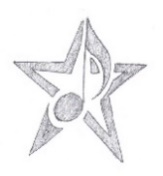 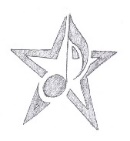 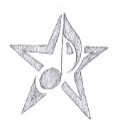 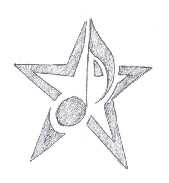 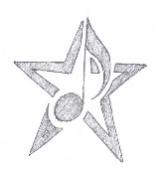 é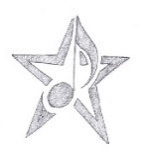 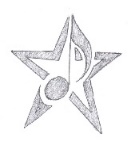 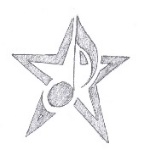 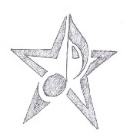 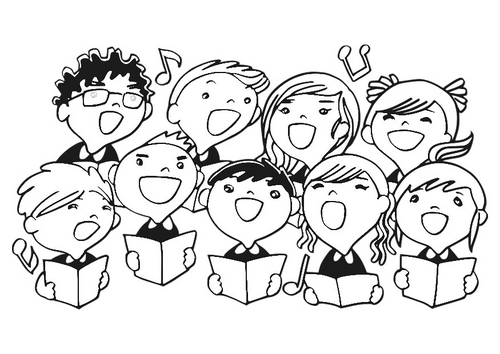 1.	Muzikaal intro: 2.	Zingend de kerk in: Luid klokjes klingelingeling Luidt klokjes klingelingeling, 
luidt klokjes kling. 
Laat de boodschap horen, 
Jezus is geboren. 
Met die blijde klanken, 
willen wij God danken. 
Luidt klokjes klingelingeling, 
Luidt klokjes kling. 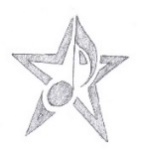 3.	Zingen: Laat de kind’ren tot Mij komen (melodie van Geke’s tiental)Laat de kind’ren tot Mij komen  Zo sprak Jezus onze HeerHij kwam op de aarde nederLag daar in een kribbe neerHij de Vredevorst de KoningHoudt van kind’ren zoals jijWat je huidskleur ook mag wezenDat geeft niks je hoort erbijVan die Heiland gaan wij zingenOp dit Kerstfeest tot Zijn eerHeel de wereld moet het wetenHaar Verlosser is de Heer4.	Welkom en Gebed 5.	Samenzang: Lofzang van Zacharias: 1 en 5Lof zij de God van Israël, de Heer', Die aan Zijn erfvolk dacht, en door Zijn liefderijk bestel, verlossing heeft teweeg gebracht; een hoorn des heils heeft opgerecht; 't geen Davids huis was toegezegd, dat wil Hij ons nu schenken; gelijk Gods trouw, van 's aardrijks ochtendstond, door der profeten wijze mond, zich hiertoe aan de vaderen verbond. Voor elk, die in het duister dwaalt, verstrekt deez' zon een helder licht, dat hem in schaûw des doods bestraalt, op 't vredepad zijn voeten richt.6.	Verteller: Lof zij de God van Israël! Zo moet het klinken. Daartoe heeft de Heere de hemel en de aarde geschapen, de dieren en de mensen. Opdat Zijn lof zou worden verkondigd. Maar bijna was deze lofzang voorgoed verstoord.7.	Declamatie: Heel , heel vroeger was er vrede op aarde. Dat was in het Paradijs. God praatte met Adam en Eva en zei hen wat ze moesten doen. Er was geen verdriet, geen ziekte, niets dat niet goed was.Er was voortdurend een lofzang! 8. 	Zingen: In het begin lag de aarde verloren: vers 1 en 6 In het begin lag de aarde verloren,In het begin in de duisternis;God sprak zijn woord en het licht werd geboren,’t licht dat vandaag onze dag nog is.In het begin riep God mensen tot leven,
in het begin was het woord in hun mond. 
Wat was het goed om op aarde te leven,
wat was God blij dat de wereld bestond.9.	Gedicht: Maar…..Eva heeft van de boom gegeten,De boom van kennis van goed en van kwaad. Heeft zij het dan niet geweten?Waarom luisterde ze naar satans raad?Ook Adam heeft van de vrucht gegetenZo overtraden zij Gods gebod.Ja, ze hebben het wél geweten,Maar ze wilden zijn als God.10.	Verteller: Waar is nu het loflied ter ere van God? Waar wordt Hij grootgemaakt? De zonde en de dood zijn in de wereld gekomen. Met Adam zijn wij allen bij de Heere vandaan gegaan. “Zoals geschreven is: Er is niemand rechtvaardig, ook niet één; er is niemand, die verstandig is, er is niemand die God zoekt”. (Romeinen 3 : 10, 11)11.	Gedicht: God kwam met Zijn gerichtNa deze droeve zondeval.Maar… God had ook een goed bericht:Dat eens de Messias komen zou!Maar Christus zal de duivel overwinnen.Het volk van God zal in de hemel zingen.Daar is geen angst, geen nood of pijn;Daar zal weer altijd blijdschap zijn.12.	Zingen: In het begin was het woord Refrein:	In het begin was het Woord, 
en het Woord was bij God, 
bij God. 
In het begin was het Woord, 
en het Woord was bij God, 
en het Woord was God. Het Woord is bij ons gekomen, 
het kwam als een licht in de nacht. 
Om onder de mensen te wonen. 
Maar wie had een Kindje verwacht?   (Refrein)Het Woord is aan ons gegeven, 
al lang van tevoren beloofd. 
De weg en de waarheid, 
het leven voor wie in het Kindje gelooft.   (Refrein)13.	Schriftlezing: Genesis 3:15 En Ik zal vijandschap teweegbrengen tussen u en de vrouw, en tussen uw nageslacht en haar Nageslacht; Dat zal u de kop vermorzelen en u zult Het de hiel vermorzelen.14. 	Verteller:Het loflied is  verstomd. De satan heeft gewonnen met zijn leugens. Zo lijkt het tenminste wel. Maar zo is het niet! De lof van de Heere zàl klinken. Daar zal Hij Zelf voor zorgen. Hij zal Zijn genade gaan schenken aan verloren zondaren. Zodat ze toch weer mogen gaan zingen.15.	Samenzang: Psalm 98: 1Zingt, zingt een nieuw gezang den HEERE,
Dien groten God, die wond'ren deed;
Zijn rechterhand, vol sterkt' en ere,
Zijn heilig' arm wrocht heil na leed.
Dat heil heeft God nu doen verkonden; 
Nu heeft Hij Zijn gerechtigheid,
Zo vlekkeloos en ongeschonden,
Voor 't heidendom ten toon gespreid.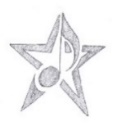 16.	Verteller: Dat lied komt bij de Heere vandaan. Want uit onze mond kan geen lofzang meer komen. Onze mond is vol van vervloeking en bitterheid. Wij verdienen alleen maar straf. Bij ons is alleen maar schuld, die wij niet kunnen betalen. Geen offer van ons is goed genoeg. Maar genade komt van de andere kant. Genade komt bij de Heere vandaan. De Heere Jezus wil komen!17. 	Zingen: God, wanneer (melodie: Midden in de winternacht)Wat al eeuwen is verteld, 			Waarvan wij ook dromen, 			Wat door velen is voorspeld,				Gaat dat nog eens komen? 			  	Wanneer eindigt toch de nacht, 		Komt de tijd door ons verwacht, 		      		Breekt het licht zich baan,	Vangt de vrede aan? God wanneer, ja wanneer	Gaan de tijden kerenEn zult U regeren?18. 	Verteller: Hoor! Er klinkt een lied! Een lied voor de Heere. Het is nog maar een jongen die daar zingt : De Heere is mijn Herder, mij zal niets ontbreken. Het is David. Hij is nog jong, maar hij heeft de Heere lief gekregen. Hij zingt. Van Gods genade.19. 	Gedicht: Van genade mag David zingen Van genade mag David zingen, in de velden van Efratha. Van genade blijft hij zingen als hij koning wordt daarna. Van genade moet hij leven, zondaar blijft hij tot zijn dood. 't Loflied wordt door God gegeven, Zo maakt David de Heere groot.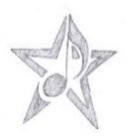 20. 	Zingen: De Heer is mijn herder 	De Heer is mijn herder, Hij is alles wat ik nodig heb.	Hij brengt mij tot rust en Hij geeft nieuwe kracht.	Hij leidt mij steeds verder op de juiste weg, die ik moet gaan.	De Heer is mijn herder.21.	Verteller: Dat is het wonder! De Heere Zelf leert zingen. Soms midden in de nacht. Als alles donker is. Maar de duisternis zal wijken. “Het volk dat in duisternis wandelt zal een groot licht zien!” En Wie is dat Licht anders dan de Heere Jezus?! 22.	Samenzang Psalm 98:2Hij heeft gedacht aan Zijn genade,
Zijn trouw aan Isrel nooit gekrenkt; 
Dit slaan al 's aardrijks einden gade,
Nu onze God Zijn heil ons schenkt.
Juich dan den HEER met blijde galmen,
Gij ganse wereld, juich van vreugd;
Zing vrolijk in verheven psalmen
Het heil, dat d' aard' in 't rond verheugt!23. 	Gedicht: De priester Zacharias De priester ZachariasReist naar Jeruzalem.Hij mag het offer brengen,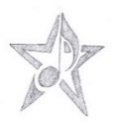 Dat is een eer voor hem.De priester Zacharias, Hij ziet een engel staan.Het woord dat hij een zoon krijgt,Hoort hij verwonderd aan.De priester ZachariasGelooft de engel niet.Voor straf kan hij niet spreken.Dat geeft hem veel verdriet.De priester ZachariasIs weer naar huis gegaan. Er wordt een zoon geboren:Johannes is zijn naam.De priester Zacharias,Hij spreekt en zingt nu weer:God geeft wat hij beloofd heeft.Geloofd zij Isrels Heer!24. 	Verteller: Wat is de Heere goed! Hoor, daar zingt Zacharias zijn lofzang! “Geprezen zij de Heere, de  God van Israël, want Hij heeft naar Zijn volk omgezien en er verlossing voor tot stand gebracht.”       Het lied komt bij de Heere vandaan.25. 	Gedicht: Maria Een engel zegt Maria aan:Nu breekt Gods Koninkrijk zich baan.U wordt de moeder van Gods Zoon,Die heersen zal op Davids troon.God heeft ons niet vergeten: Het Kind zal Jezus heten.Uit zonden redt Hij IsraëlZijn Naam is ook ImmanuëlMaria vroeg hoe dat wel kan,Want Jozef is nog niet haar manMaar ’t Koningskind, dat zij verwacht:Het is  een wonder van Gods kracht.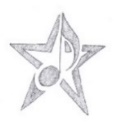 Maria heeft Gods woord aanvaard,Zij heeft het in haar hart bewaard.Zij zingt haar lofzang dan voor Hem, vol eerbied en blijdschap klinkt haar stem: 26.	Samenzang: Lofzang van Maria vers 1 en 3Mijn ziel verheft Gods eer;  			           mijn geest mag blij de Heer'				 mijn Zaligmaker noemen,				Die, in haar lage staat,					 Zijn dienstmaagd niet versmaadt,			 maar van Zijn gunst doet roemen. 			Hoe heilig is Zijn naam! Laat volk bij volk te zaambarmhartigheid verwachten;nu Hij de zaligheid,voor die Hem vreest, bereidt,door al de nageslachten.27. 	Zingen: Dit is de dag die God ons schenkt vers 7 Roem, hemel, die geboortedag, de schoonste , die de wereld zag; juich, aarde, nu g' uw Koning ziet, zing Hem een nooit gezongen lied.28.	Verteller: Zing Hem een nooit gezongen lied. Ja! Dat gebeurt! Boven de velden van Efratha gaat de hemel open. “En plotseling was er bij de engel een menigte van de hemelse legermacht, die God loofde en zei: Ere zij aan God in de hoogste hemelen, en vrede op aarde, in  mensen een welbehagen.” (Lukas 2 : 13, 14)29.	Gedicht: De Herders O herders, ik verkondigEen blijdschap zo groot: Dat nu is geborenDie God had verkorenOm zalig te makenVan zonde en dood.De herders nu gingenMet haast naar de stal.Zij hebben gevondenWat God wou verkonden:Het Kind in de kribbeDat zaligen zal. 30. 	Zingen: Eeuwenlang geleden Eeuwenlang geleden
In een donker dal
Zochten herders naar een kindje
In een arme stal
Nog maar pas geboren
Al zo lang verwacht
En er zongen engelenkoren
Door de nacht
Ze zongen gloria gloria
Voor het kindje klein en teer
Gloria gloria
Voor de allerhoogste HeerEeuwenlang geleden
Was ik er niet bij
Maar het wonder is gebleven
Ook voor jou en mij
Want datzelfde kindje
Uit die arme stal
Eren wij nu als de Koning
Van ’t heelalWij zingen gloria gloria
Voor het kindje klein en teer
Gloria gloria
Voor de allerhoogste Heer31.	Gedicht: Moet je horen Moet je horen,Moet je horen.Luister goed met al je oren,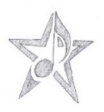 Want je hart hoort toch ook mee?Jezus is vannacht geboren.En de eng’len vierden feest.God de ere,God de ere,Zongen zij om Hem te eren.Heel veel engelen zongen meeOm hun Koning te vereren:Nooit is God zo goed geweest. Alle volkenAlle volkenDie de wereld nu bevolken,Moeten horen van dit heil.Willen wij het doorvertellen:Dat Gods genade ons geneest?Moet je horenMoet je horen:Jezus is voor ons geborenDaarom vieren wij nu feest! 32. 	Verteller: Ook in Jeruzalem klinkt een lofzang. Daar staat Simeon op het tempelplein. In zijn armen heeft hij het Kind, waar hij al zo lang op heeft gewacht! Nu is Hij er! De Zaligmaker! En hij looft de Heere. Mijn ogen hebben Uw zaligheid gezien!33. 	Verteller: En daar komt de oude Anna. Ook zij belijdt de Heere! Ze zingt de lof des Heeren mee.34. 	Samenzang: Lofzang van Simeon Zo laat Gij, Heer', Uw knecht, naar 't woord, hem toegezegd, 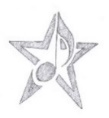 thans henen gaan in vrede; nu hij Uw zaligheid, zo lang door hem verbeid, gezien heeft op zijn bede. Een Licht, zo groot, zo schoon, gedaald van 's hemels troon, straalt volk bij volk in d' ogen; terwijl 't het blind gezicht van 't heidendom verlicht, en Isrel zal verhogen.35.	Verteller: Wat een wonder. Door de Heere Jezus worden zondaren zangers. Ze mogen zingen van genade. Van het wonder dat Hij hun schuld wil dragen. Dat lied leren ze op aarde. En ze mogen het straks eeuwig zingen voor Zijn troon. Oude mensen, zoals Zacharias en Anna. Maar ook jonge mensen, zoals Maria. Ook kinderen zullen dat lied voor de Heere leren.36. 	Zingen: Daar boven juicht een grote schaar Daar boven juicht een grote schaar van kind'ren voor Gods troon, verlost van zond' en van gevaar, tot eer van 's Vaders Zoon. 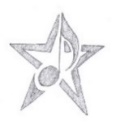 Nu klinkt hun lied: “De Heer' zij prijs, Die aan het kruishout stierf.” Die in het hemels Paradijs een plaats voor ons verwierf. 37.	Verteller: Eens zal dat loflied volmaakt klinken. Dan is er geen zonde meer. Dan is er geen ongehoorzaamheid meer. Dan zal de Heere eeuwig de eer ontvangen. Johannes op Patmos mag dat al zien.38. 	Verteller: En zij stonden bij de glazen zee, met  de citers van  God; en zij zongen het lied van Mozes, de dienstknecht van God, en het lied van het Lam, met de woorden: Groot en wonderbaarlijk zijn Uw werken, Heere,  almachtige God; rechtvaardig en waarachtig zijn Uw wegen, Koning der heiligen!  Wie zou U niet vrezen Heere, en Uw Naam niet verheerlijken? Immers, U  alleen bent heilig.  Want alle volken zullen komen, en U aanbidden; want Uw oordelen zijn openbaar geworden. (Openbaring 15 : 3,4,5) 39. 	Zingen: Eens zal er vrede zijnEens zal er vrede zijn,eens droogt God elke traanen nergens wordt meer kwaad gedaan,op alles staat Zijn heilige naam.Geen oorlog wordt geleerdwanneer de Heer regeert. Eens zal er vrede zijn,eens komt Gods Kanaände wolf ligt rustig naast het lamde leeuw en beer zijn lief en tam.De angsten zijn voorbijde kinderen spelen vrij.Eens zal er vrede zijn,eens wordt Gods naam gehoord.Hij spreekt voorgoed het laatste woorden opent zelf de gouden poort.Dan staan wij in het lichtdat straalt van Gods gezicht40. 	Verteller: Heb jij al mee leren zingen? Of ken je de Heere Jezus nog niet? De Heere kan ook jou dat leren zingen, door Zijn Heilige Geest! Het loflied zàl klinken. Daar zorgt de Heere Zèlf voor.41. 	Gedicht: Nu wil ik alleen nog maar blij zijn,Omdat ik het Kind heb gevonden.Want U haalt een streep door mijn zonden;U doet, of ze niet meer van mij zijn.Nu kan ik alleen nog maar blij zijnEn zingen met nieuwe gezangen:Geen duisternis houdt mij gevangen,Ik mag tot in eeuwigheid vrij zijn!42.	Verteller: En elk schepsel dat in de hemel , op de aarde, onder de aarde, en op de zee is, en alles wat daarin is, hoorde ik zeggen: Aan Hem, Die op de troon zit, en aan het Lam, zij de dankzegging,  de eer,  de heerlijkheid, en de kracht in alle eeuwigheid. (Openb. 5 : 13) Zul je dan mee mogen zingen met het Ere zij God?43.	 Samenzang: Ere zij God Ere zij God, ere zij God, in de hoge, in de hoge, in de ho‐ge. Vrede op aarde, vre‐de op aarde in de men‐sen een wel‐beha‐gen. Ere zij God in de hoge, ere zij God in de hoge. Vre‐de op aar‐de, vre‐de op aar‐de vrede op aarde, vre‐de op aar‐de in de mensen, in de mensen, een welbehagen in de mensen, in de mensen, een welbeha‐gen. Ere zij God, Ere zij God, in de hoge, in de hoge, in de ho‐ge vrede op aarde, vre‐de op aarde, in de men‐sen een wel‐beha‐gen.44.	Collecte voor Zondagsschool45.	Vrij Verhaal: Hoor, dáár klinkt een lied! 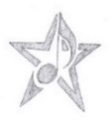 46.	Samenzang: Samen in de naam van JezusSamen in de naam van Jezus
heffen wij een loflied aan,
want de Geest spreekt alle talen
en doet ons elkaar verstaan.
Samen bidden, samen zoeken
naar het plan van onze Heer.
Samen zingen en getuigen, 
samen leven tot zijn eer.

Heel de wereld moet het weten
dat God niet veranderd is.
En zijn liefde als een lichtstraal
doordringt in de duisternis.
't Werk van God is niet te keren
omdat Hij er over waakt,
en de Geest doorbreekt de grenzen
die door mensen zijn gemaakt.

Prijst de Heer, de weg is open
naar de Vader, naar elkaar. 
Jezus Christus, Triomfator,
mijn Verlosser, Middelaar.
Vader, met geheven handen
breng ik U mijn dank en eer.
't Is uw Geest die mij doet zeggen:
Jezus Christus is de Heer!47.	Sluiting en Dankgebed: 48.	Samenzang: Psalm 98 vers 4Laat al de stromen vrolijk zingen,
De handen klappen naar omhoog;
't Gebergte vol van vreugde springen
En hupp'len voor des HEEREN oog:
Hij komt, Hij komt, om d' aard' te richten,
De wereld in gerechtigheid;
Al 't volk, daar 't wreed geweld moet zwichten,Wordt in rechtmatigheid geleid.49.	Zingend de kerk uit: Luid klokjes klingelingeling Luidt klokjes klingelingeling, 
luidt klokjes kling. 
Laat de boodschap horen, 
Jezus is geboren. 
Met die blijde klanken, 
willen wij God danken. 
Luidt klokjes klingelingeling, 
Luidt klokjes kling. 50.	Collecte bij de uitgang voor de Zondagsscholenactie 2015-2016 Bedankt voor uw aanwezigheid!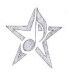 Wij wensen u verder nog een gezegend Kerstfeest en een goede jaarwisseling toe.Alle kinderen zijn van harte welkom op de zondagsschool De Zondagsschool begint weer op D.V. Zondag.